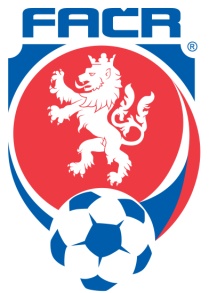 KR OFS KARVINÁUniverzitní náměstí č. 242, 733 01 Karviná – Fryštátwww.krofskarvina.cz 	tel: 733646277	krofskarvina@seznam.cz  Zápis z jednání komise rozhodčích č. 11 ze dne 29. 03. 2019 v sídle Unie sportu Karviná Přítomni: Mgr. Petr Pitvor, ing. Karel Vontroba, Mgr. Jakub Mojžíš, Karel Stejskal, Jaroslav Hrubý,   Bc. Petr BebenekOmluven: p. Sivera KR bere na vědomí:  zápisy odborných komisí od 9.3. – 29.3.2019                                  veškerou korespondenci do 9.3. – 29.3. 2019                                  sdělení rozhodčího p. Holuba Tomáše, týkající se přerušení činnosti           KR schválila:Užší spolupráce KR s  odbornými komisemi OFS – úkol z předchozího zápisu KR č.10s Komisí mládeže a Trenérsko-metodickou komisí byl KR  ustanoven p. Stejskal Karel       Kilometrovník pro rozhodčí a DFA v působnosti OFS KarvináKR schválila kilometrovník pro rozhodčí a delegáty  OFS Karviná, jež budou rozhodčí a DFA upozorněni na jeho dodržování. V případě více ujetých kilometrů z důvodu objížďky apod.  je nutné tuto skutečnost uvést v Zápise o utkání a Zprávě DFA. Zasláním kilometrovníku rozhodčím a DFA byl pověřen předseda KR p. Mgr. Pitvor Inzerát pro nábor nových rozhodčích OFS Karviná v Karvinském deníku KR schválila obsah inzerátu pro nábor nových rozhodčích OFS Karviná v Karvinském deníku zpracovaný předsedou KR Mgr. Pitvorem a jeho prostřednictvím bude tento inzerát zaslán  k posouzení a případnému možnému  schválení VV OFS Karviná Adresář členů KR OFS KarvináAdresář členů KR OFS Karviná, včetně jejich  telefonického a e-mailového kontaktu bude rozeslán všem rozhodčím a delegátům OFS Karviná. Odpovědný předseda KR Mgr. PitvorKontrola úhrady členského příspěvku FAČRKontrolou úhrady členského příspěvku FAČR byl pověřen člen KR p.Bc. Bebenek. Jmenovaný zjistil, že nemají uhrazen členský příspěvek tito rozhodčí: Piekar Martin, Posel Kamil, Streit Vladislav, Šťastný Daniel a Timko Vítězslav. Uvedeni rozhodčí, kteří chtějí vykonávat funkci rozhodčího musípodat opětovně přihlášku k registraci a zároveň uhradit částku příspěvku ve výši 200,- Kč, osoby mladší 18 let 100,- KčTrénink pro začínající a vytipované rozhodčí OFS KarvináKR schválila,  že se dne 9.4.2019 od 16.00 hodin na stadiónu v Horní Suché uskuteční trénink pro začínající a vytipované rozhodčí OFS Karviná. Organizací tréninku byl pověřen člen KR p. Bc. Bebenek Teoretické přezkoušení rozhodčíchNa dnešním zasedání KR se podrobili teoretickému přezkoušení pánové Lipták Roman a Drobek JakubDohledy členů KR  na utkáních  v termínu 30.3.-31.3.2019KR schválila dohledy členů KR na těchto utkáních:OP Muži Horní Žukov – Těrlicko – Mgr. PitvorKS dorostu sk.B Bohumín – Staré Město – p. Hrubýdorostenky Gascontrol Havířov – p.  StejskalSeminář všech rozhodčích a DFA v působnosti OFS KarvináKR rozhodla, že seminář všech rozhodčích a delegátů v působnosti  OFS Karviná, tzn. od 1. a 2.ligy, Řídící komise Moravy, MS KFS a OFS se uskuteční v pátek dne 26.04.2019 od 17.00 hodin. Místo bude upřesněno,  pravděpodobně se uskuteční v areálu fotbalového hřiště Kovony Karviná. Účast všech rozhodčích a DFA vyšších soutěží bude povinná. Místopředseda KR ing. Vontroba byl pověřen zajištěním lektora pravidel fotbalu buď Mgr. Dreslera nebo ing. KotíkaNoví rozhodčí OFS KarvináNovými rozhodčími OFS Karviná se stali pánové Calabro Daniel, Jurek Jakub a Milo JakubUpozornění rozhodčím OFS, týkající se výplatní listiny rozhodčíchV případě výplatní listiny v písemné podobě jsou rozhodčí povinni ji  vyplnit čitelně, bez jakýchkoliv přepisování či škrtání. V případě že nebude toto rozhodčími dodržováno, přijme KR k provinivším se  rozhodčím určitá, interní opatřeníPříští zasedání KRVzhledem ke služebním a pracovním povinnostem předsedy KR Mgr. Pitvora a současně i  místopředsedy KR ing. Vontroby se příští zasedání KR neuskuteční v termínu  dle Plánu práce dne 12.4.2019, nýbrž dne 9.4.2019 od 16.00 hodin na fotbalovém stadiónu v Horní Suché v rámci tréninkové jednotky pro nově začínající a vytipované rozhodčí OFS. Stěžejním bodem  tohoto  zasedání KR bude příprava semináře rozhodčích a delegátů OFS  dne 26.4.2019.            Zapsal v Karviné  dne 29.03.2019	Ing. Karel Vontroba v.r.                                                                     Mgr. Petr Pitvor v.r.            místopředseda KR  						          předseda KR OFS Karviná 